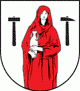 Obec ĽubietováVšeobecne záväzné nariadenieč..   2/2017ktorým sa vyhlasujú záväzné časti Územného plánu obce Ľubietovápodľa zmien a doplnkov č. 2	Obecné zastupiteľstvo v Ľubietovej podľa § 6, ods. 1 zákona č. 369/1990 Zb. o obecnom zriadení v znení neskorších predpisov, v súlade s ustanovením § 27 ods. 3 zákona č. 50/1976 Zb. o územnom plánovaní a stavebnom poriadku v znení neskorších predpisov vydáva toto všeobecne záväzné nariadenie, ktorým sa vyhlasujú záväzné časti Územného plánu obce Ľubietová podľa jeho zmien a doplnkov č. 2. § 1Zásady a regulatívy priestorového usporiadania a funkčného využitia územiaVymedzujú sa plochy občianskej vybavenosti a zmiešané územie s funkciami rekreácia a občianska vybavenosť v rozsahu a v hraniciach ako sú vykreslené vo výkresoch č. 2A a 2B grafickej časti Zmien a doplnkov č. 2 Územného plánu obce Ľubietová (ďalej len „ZaD č. 2“).§ 2Určenie prípustných, obmedzujúcich a vylučujúcich podmienok využitia plôch, intenzity ich využitiaRegulovaná plocha D2/1Hlavná funkcia –rekreácia a občianska vybavenosť, prechodné ubytovanie a stravovanie.Prípustné funkčné využitie –trvalé bývanie súvisiace s hlavnou funkciou, chov koní.Obmedzujúce podmienky –výška zástavby maximálne jedno nadzemné podlažie a funkčné podkrovie, zastaviteľnosť max. 25% z pozemku. Zakazujúce funkčné využitie –výroba, sklady, prevádzky rušiace hlukom, zápachom. Regulovaná plocha: D2/2Hlavná funkcia –občianska vybavenosť (kultúra, vzdelávanie, náboženstvo). Prípustné funkčné využitie –prechodné ubytovanie a trvalé bývanie súvisiace s hlavnou funkciou. Obmedzujúce podmienky –výška zástavby maximálne dve nadzemné podlažia a funkčné podkrovie, zastaviteľnosť max. 50% z pozemku. Zakazujúce funkčné využitie –výroba, sklady, prevádzky rušiace hlukom, zápachom. Regulovaná plocha: D2/3Hlavná funkcia –rekreácia.Prípustné funkčné využitie –rekreácia v individuálne stojacich rekreačných objektoch. Obmedzujúce funkčné využitie –výška zástavby maximálne jedno nadzemné podlažie a funkčné podkrovie, zastaviteľnosť max. 25% z pozemku, plochy rekreácie musia byť umiestnené mimo ochranného pásma lesa, t.j. 50 m od hranice lesných pozemkov. Zakazujúce funkčné využitie –trvalé bývanie, výroba, sklady, prevádzky rušiace hlukom, zápachom. § 3Zásady a regulatívy pre umiestnenie občianskeho vybaveniaNové objekty občianskeho vybavenia umiestňovať iba na pozemky určené Zmenami a doplnkami  č. 2.Súbežne s realizáciou objektov občianskeho vybavenia zrealizovať parkové úpravy v ich okolí a vytvárať tak dôstojné kultúrno – spoločenské a odpočinkové priestory.Architektonické stvárnenie, merítko a podlažnosť objektov občianskeho vybavenia prispôsobiť okolitej zástavbe.§ 4Zásady a regulatívy verejného dopravného a technického vybavenia územiaRiešenie Zmien a doplnkov č. 2 nezasahuje do jestvujúcej cestnej siete.V lokalite D2/2 vybudovať nové parkovisko s kapacitou 12 státí.Vybudovať prípojky inžinierskych sietí ku všetkým navrhovaným objektom.Odkanalizovanie riešiť vybudovaním nepriepustnej žumpy s vyvážaním na miestnu čistiareň odpadových vôd.§ 5Zásady a regulatívy pre zachovanie kultúrnohistorických hodnôt, pre ochranu a využívanie prírodných zdrojov, pre ochranu prírody a tvorbu krajiny, pre vytváranie a udržiavanie ekologickej stability, vrátane plôch zeleneRešpektovať vyhlásené národné kultúrne pamiatky.Zachovávať pôvodnú charakteristickú jestvujúcu zástavbu s prihliadnutím na zachovávanie prvkov ľudovej a priemyselnej architektúry.Rešpektovať založenú štruktúru zástavby prihliadnuc na danosti terénu obce.Objekty individuálnej výstavby, a tiež ďalšie stavby, ktoré budú umiestnené na území obce regulovať tak, aby vo svojom architektonickom výraze uplatňovali znaky miestnej architektúry.Investor - stavebník každej stavby vyžadujúcej si zemné práce si od pamiatkového úradu v jednotlivých stupňoch územného a stavebného konania vyžiada konkrétne stanovisko ku každej pripravovanej stavebnej činnosti súvisiacej so zemnými prácami.Zabezpečiť v území aplikáciu metód integrovaného manažmentu krajiny a ochrany charakteristického vzhľadu krajiny.Vylúčiť umiestňovanie reklamných pútačov na exponovaných miestach výhľadov do voľnej krajiny.Preferovať podzemné vedenia energovodov pred vzdušnými.§ 6Zásady a regulatívy pre starostlivosť o životné prostredieRiešenie ZaD č. 2 nemá negatívny dopad na kvalitu životného prostredia.§ 7Vymedzenie zastavaného územia obceZastavané územie obce Ľubietová vymedzené k 1.1.1990 zostáva bez zmeny.Skutočne zastavané územie obce Ľubietová sa rozširuje o plochy D2/1 a D2/2 vymedzené ZaD č. 2.§ 8Vymedzenie ochranných pásiem a chránených územíPodľa územného plánu obce leží časť územia, riešeného ZaD č. 2, v ochrannom pásme poľnohospodárskeho družstva. V súčasnosti už ale predmetné objekty nie sú využívané poľnohospodárskym družstvom, ale slúžia súkromným vlastníkom ako prevádzky drobnej výroby a sklady. V ZaD č. 2 je definované nové ochranné pásmo vo vzdialenosti 50 m od objektov.  Cestné ochranné pásmo mimo súvislé zastavaného územia určujú zvislé plochy vedené po oboch stranách komunikácie vo vzdialenosti 20 m od osi vozovky cesty III. triedy.Ochranné pásmo verejného vodovodu a kanalizácie je určené od vonkajšieho pôdorysného okraja potrubia na obidve strany:do priemeru 500 mm 1,5 m,nad priemer 500 mm 2,5 m, ďalejod osi vodovodnej prípojky obojstranne 2,0 m,od osi kanalizačnej prípojky obojstranne 0,75 m.Ochranné pásmo elektrických vedení a zariadení je vymedzené zvislými rovinami po oboch stranách vedenia vo vodorovnej vzdialenosti meranej kolmo na vedenie od krajného vodiča pri napätí od 1 kV do 35 kV vrátane:pre vodiče bez izolácie 10 m, v súvislých lesných priesekoch 7 m,pre vodiče so základnou izoláciou 4 m, v súvislých lesných priesekoch 2 m,pre zavesené káblové vedenie 1 m.Ochranné pásmo stožiarovej transformačnej stanice 22/0,4 kV – 10 m.Ochranné pásmo vedenia elektronickej komunikačnej siete je široké 1,5 m od osi jeho trasy po oboch stranách a prebieha po celej dĺžke jeho trasy. Hĺbka a výška ochranného pásma je 2 m od úrovne zeme, ak ide o podzemné vedenie a v okruhu 2 m , ak ide o nadzemné vedenie.Ochranné pásmo pohrebiska je 50 m od hranice pozemku pohrebiska.Ochranné pásmo lesa tvoria pozemky do vzdialenosti 50 m od hranice lesného pozemku.Ochranné pásmo kultúrnej pamiatky tvorí priestor v okruhu 10 m od nehnuteľnej kultúrnej pamiatky, ak nehnuteľnou kultúrnou pamiatkou je stavba, alebo od hranice pozemku, ak je nehnuteľnou kultúrnou pamiatkou aj pozemok.Pobrežné pozemky, ktoré môže užívať správca vodného toku pri výkone správa toku a správy vodných stavieb, v závislosti od druhu opevnenia brehu a druhu vegetácie pri vodohospodársky významnom toku sú pozemky do 10 m od brehovej čiary a pri drobných tokoch do 5 m od brehovej čiary, pri ochrannej hrádzi vodného toku do 10 od vzdušnej a návodnej päty hrádze.Riešením ZaD č. 2 nedochádza k zmene ochranného pásma vodárenských zdrojov.Riešením ZaD č. 2 nedochádza k zmene chránených území.§ 9Plochy pre verejnoprospešné stavby, pre vykonanie  asanácie a pre stavebnú uzáveruPlochy pre verejnoprospešné stavby sú plochy pre:V1. – vodovod, v lokalitách D2/1, D2/2, V2. – kanalizácia, v lokalitách D2/1, D2/2, E1. – zemné elektrické vedenie, v lokalitách D2/1, D2/2.Pre vykonanie asanácie a pre stavebnú uzáveru nie sú navrhované žiadne plochy.§ 10Určenie území, pre ktoré je potrebné obstarať územný plán zónyNenavrhujú sa.§ 11Zoznam verejnoprospešných staviebVerejnoprospešné stavby vyplývajúce zo záväznej časti ÚPN VÚC Banskobystrický kraj:5.37. Lučatín, Ľubietová oprava a rekonštrukcia vodovoduVerejnoprospešné stavby vyplývajúce z riešenia Zmien a doplnkov č. 2:V1. – vodovod, v lokalitách D2/1, D2/2, V2. – kanalizácia, v lokalitách D2/1, D2/2, E1. – zemné elektrické vedenie, v lokalitách D2/1, D2/2.§ 12Schéma záväznej časti riešeniaZáväzné sú zásady a regulatívy sú uvedené v záväznej časti ZaD č. 2. Ostatný text má smerný charakter.§ 13Záverečné ustanoveniaToto všeobecne záväzné nariadenie č. 2/2017 schválilo obecné zastupiteľstvo v Ľubietovej na svojom zasadnutí dňa 18. mája 2017uznesením č. 32 – 4/2017Toto všeobecne záväzné nariadenie nadobúda účinnosť dňom 02.06.2017Vyvesené na úradnej tabuli dňa: 22.5.2017Zvesené z úradnej tabule: Ing. Pavel Zajacstarosta obce